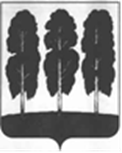 ДУМА БЕРЕЗОВСКОГО РАЙОНАХАНТЫ-МАНСИЙСКОГО АВТОНОМНОГО ОКРУГА – ЮГРЫ РЕШЕНИЕот 15 апреля 2024 года		                                                                        № 352пгт. БерезовоО внесении изменения в приложение к решению Думы Березовского района от 13 ноября 2023 года № 290 «О прогнозном плане (программе) приватизации муниципального имущества Березовского района на 2024 год и плановый период 2025-2026 годы»В соответствии с пунктом 2.6. приложения к решению Думы Березовского района от 05 июня 2014 года № 459 «Об утверждения Положения о порядке планирования и принятия решений об условиях приватизации имущества, находящегося в собственности муниципального образования Березовский район», рассмотрев представленное комитетом по земельным ресурсам и управлению муниципальным имуществом администрации Березовского района дополнение в прогнозный план (Программу) приватизации муниципального имущества Березовского района на 2024 год и основных направлениях приватизации муниципального имущества Березовского района на 2025-2026 годы»,Дума района РЕШИЛА:Внести в приложение к решению Думы Березовского района                          от 13 ноября 2023 года № 290 «О прогнозном плане (программе) приватизации муниципального имущества Березовского района на 2024 год и плановый период 2025-2026 годы» следующее изменение:в статье 3 таблицу пункта 3.2 дополнить строкой 5 следующего содержания: «».Опубликовать решение в газете «Жизнь Югры» и разместить на официальном веб-сайте органов местного самоуправления Березовского района.Настоящее решение вступает в силу после его подписания.Председатель ДумыБерезовского района	    З.Р. Канева5Автобус HIGER KLQ6840, идентификационный номер (VIN) LKLR1DS967B004906, год изготовления ТС – 2007, модель, № двигателя EQB18020 69465869, шасси (рама) № LKLA1DS967B004906, кузов (кабина, прицеп) отсутствует,   цвет кузова – серебристый, мощность двигателя л.с. (кВт) 179,59(132,1), рабочий объем двигателя куб.м. 5880, тип двигателя – дизельный на дизельном топливе, разрешенная максимальная масса 12500 кг, масса без нагрузки 8860, изготовитель ТС (страна) ХАЙГЕР (Китай), государственный регистрационный знак Т782РС 86.Балансовая стоимость2 500 000,00 аукционI полугодие